С 1 апреля 2021 года прием детей в первый класс пройдет по новым правилам, согласно приказу Министерства просвещения РФ №458 «Об утверждении Порядка приема на обучение по образовательным программам начального общего, основного общего и среднего общего образования»: меняются сроки подачи документов и выпуска приказа о зачислении, расширился список "льготников". Так, для семей, живущих на закрепленной за школой территории (Постановление Главы МР "Олекминский район" РС (Я) от 11 марта 2021 г. №55 http://mkuuoor.ru/documentation/ ), и для тех, чьи дети имеют преимущество при зачислении, дата старта записи одна - 1 апреля. Завершится прием заявлений и для тех, и для других 30 июня. И если раньше школа должна была зачислить ребенка в течение 7 дней после приема документов, то теперь, согласно новому порядку, распорядительный акт о приеме директор издает в течение 3 рабочих дней после 30 июня. Впервые прописано приоритетное право зачисления детей в ту же школу, где уже учатся их братья и сестры. А вот если ребенок живет не на прикрепленном к школе микрорайоне, то подавать в нее заявление можно с 6 июля. Если места остались, ребенка зачислят. Прием будет идти до заполнения свободных мест, но не позднее 5 сентября. В приеме школа может отказать только в случае, если свободные места закончились. В этом случае управление образованием помогут родителям устроить ребенка в другую школу.Запись обучающихся в первые классы будет осуществляться в электронной форме.Для подачи заявления электронным способом:1. Необходимо зарегистрироваться в портале госуслуг http://www.gosuslugi.ru (для не зарегистрированных пользователей подтвердить учетную запись в Центрах "Мои документы"2. Войти в личный кабинет на региональном портале государственных и муниципальных услуг Республики Саха (Якутия), http://www.e-yakutia.ru3. Выбрать муниципалитет (т.е. Олекминский улус).4. Выбрать услугу "Зачисление в общеобразовательную организацию".5. Заполнить поля электронного заявления и отправить заявку. Перед отправкой электронного заявления Вы должны дать согласие на обработку персональной информации (поставить галочку).6. Проверять статус своей заявки в личном кабинете.После подачи заявления в течение пяти рабочих дней необходимо подойти с оригиналами обязательных документов в общеобразовательное учреждение.При личном обращении в школу оператор школы при заявителе регистрирует заявление на Портале при наличии вакантных мест, где заявлению присваивается уникальный номер идентификатора.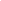 Обращаем Ваше внимание: Если прописка не соответствует прикрепленной территории, то статус заявления переводят в статус "Отказ".Обязательные документы (оригиналы):• копия свидетельства о рождении ребенка• копия документа, удостоверяющего личность одного из родителей (законных представителей)• копия свидетельства о регистрации ребенка по месту жительства или по месту пребывания на закрепленной территории или документ, содержащий сведения о регистрации ребенка по месту жительства или по месту пребывания на закрепленной территории• справка с места работы родителя (законного представителя) ребенка (при наличии права внеочередного или первоочередного приема на обучение).